ZAŠTO VOLIM ČITATIKoliko se sjećam, počela sam čitati s pet godina. Sestra i ja bismo sjele na balkon, otvorile knjigu i glasno izgovarale riječi. Mislim da nismo baš izgovarale te riječi koje su pisale u knjizi, ali znam da smo se zabavljale.Volim čitati svašta. Kada sam pohađala drugi razred, obožavala sam čitati strip„ Garfild“. Stripove sam najčešće čitala navečer prije spavanja jer tako brže zaspim. Pročitala bih jedan strip u samo jednoj večeri. Mama i tata su nam ih kupovali na sajmu antikviteta. Imale smo ih jako mnogo. Moja omiljena knjiga je „Pet prijatelja zajednički bijeg“. Pet prijatelja volim čitati jer su napeti i zanimljivi. Volim čitati i „Dnevnik Pauline P.“. Svašta volim čitati, ali znam da lektiru ne. Ja mislim da su lektire, koje mi imamo, dosadne. Znam da se biraju po tome ima li dovoljno knjiga za svako dijete u školskoj knjižnici. Ne volim čitati tužne knjige jer onda i ja budem tužna.Ja volim čitati jer me to zabavlja, opušta i veseli. Čitanjem obogaćujemo sebe, svoj život, svoj svijet.Petra Čorak 6.aVoditeljica: Matija Radoš, prof.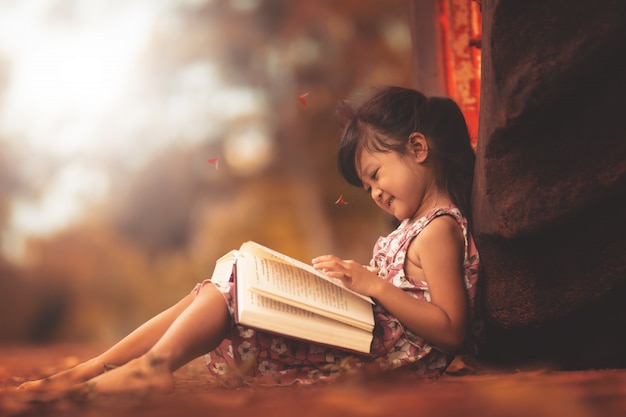 